PLANINSKO DRUŠTVO NOVA GORICA – MLADINSKI ODSEK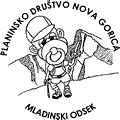 VABI NA IZLET NA KRIM (1107 m)KDAJ: sobota, 1.6.2019ODHOD:  ob 7:30 iz AP Nova Gorica, ob 7:45 iz AP ŠempasPRIHOD: ob 16:15 na AP Šempas, ob 16:30 na AP Nova GoricaPRISPEVEK ZA POKRIVANJE STROŠKOV:  10 € na osebo. V primeru, da se izleta udeležijo otroci iz iste družine, plača prvi otrok celotni znesek, vsak naslednji otrok pa je deležen 2 € popusta.ZA KOGA:  Za osnovnošolce in člane planinskega društva, od 5. do 9. razreda. Članarino lahko vplačate na sedežu društva (Bazoviška ul. 4, prostori pod stadionom v Novi Gorici) v času uradnih ur (torek in četrtek, 15h-18h).OPREMA: Udobni pohodni čevlji, nahrbtnik, v katerega bomo spravili toplo jopico, vetrovko, rezervno majico, zaščito za sonce (kapa, krema, očala), pijačo (voda, ne preveč sladek sok ali čaj), hrano, Dnevnik mladega planinca in vrečko za smeti (smeti vedno odnesemo v dolino). Oblecite se primerno vremenski napovedi.PRIJAVE: Prijave zbiramo do torka, 28.5.2019 oz. zapolnitve mest (en avtobus). Prijava in plačan izlet sta zagotovilo za prosto mesto na avtobusu. Mentorice prosim poberite prijave in sporočite število otrok Neži Mahorčič (tel. 031 384 284). Za dodatne informacije lahko kličete na prej omenjeno telefonsko številko. V primeru, da se izleta ne udeležite, vam denar vrnemo le v primeru opravičene odsotnosti (zdravniškega potrdila). Pridržujemo si pravico do odpovedi in spremembe izleta glede na vremenske razmere.DODATNE INFORMACIJE:  Iz Nove Gorice se bomo zapeljali do Jezera pri Podpeči, priljubljene izletniške točke na robu Ljubljanskega barja. Od tam se bomo mimo Ledenice povzpeli do Planice in naprej do vrha Krima. Hoje je za okrog 4,5h, pot je lahka.PRISRČNO VABLJENI!Prijavnica: IZLET NA KRIMIme in priimek otroka: _________________________________________Razred: _________  OŠ: ________________________________________Telefonska številka (enega od staršev):________________________       Dovoljujem / Ne dovoljujem (obkroži) objavo fotografij o izletu na spletni strani PD Nova Gorica in družbenih omrežjih. Članstvo v PLANINSKEM DRUŠTVU JE OBVEZNO!Podpis starša: _________________________                               Datum: _________________________    